Díszítőminták szórólapokhoz, hirdetményekhez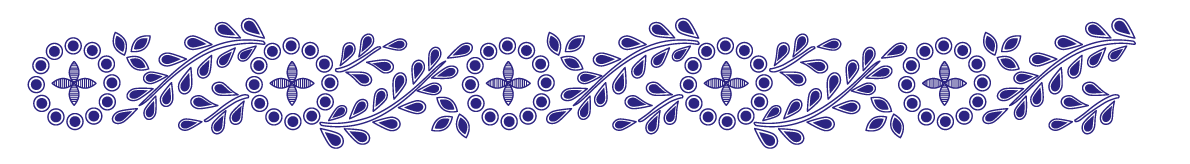 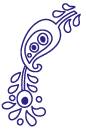 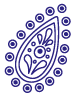 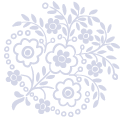 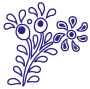 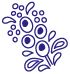 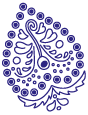 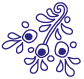 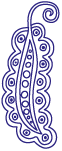 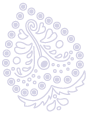 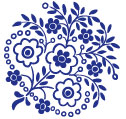 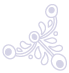 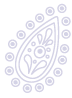 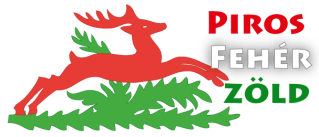 